ING Spring Conference, Mission Inn Resort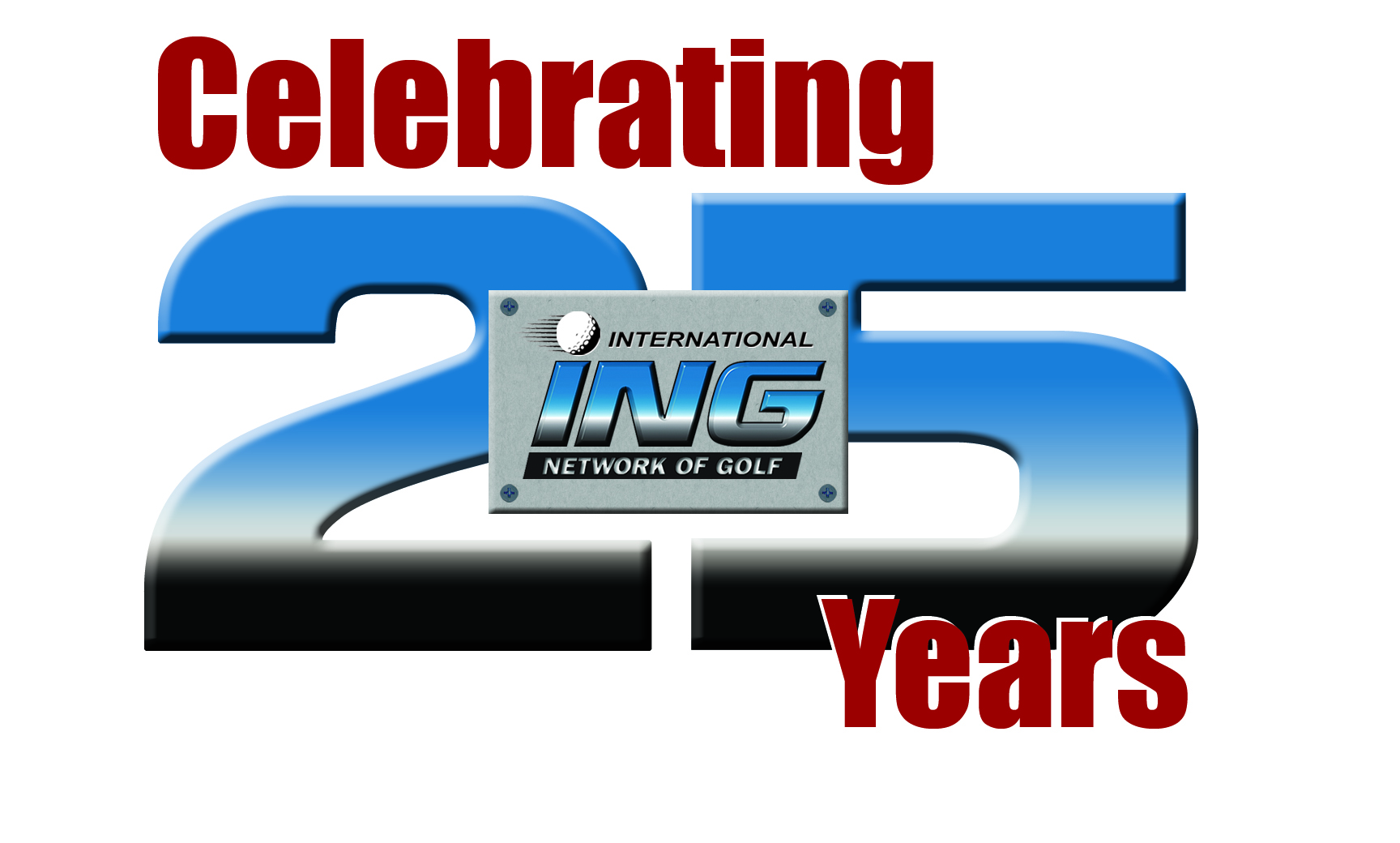 TIME			EVENT						PLACE	SUNDAY, May 3112 pm-7 pm		Conference Check-In/Info Desk/Office			Fontana Room3:30 pm		ING Advisory Board Meeting				El Moro Room6 pm			Conference Orientation				La Paloma Room7 pm			Welcome Reception					El Gitano Room			     Sponsored by Freedom Golf Association9 pm			ClubING						La Magarita LoungeMONDAY, June 17 am-9am		Conference Check-In/Info Desk/Office			La Fontana Room8 am			Golf Tournament – WAGT Qualifier			El Campeon Course			Golf Tournament – Team Scramble			Las Colinas Course	1 pm			Lunch & Growth Of The Game Panel			Legends Restaurant		 	     Sponsored by Freedom Golf Association2:30 pm-7 pm		Conference Check-In/Info Desk/Office			La Fontana Room3 pm			Workshop: iMap My Team				La Paloma Room		    	      Motivational session by Connie Charles3 pm			Workshop: Achieve Personal Excellence		El Moro Room		    	      Performance Enhancement session by Dr. Bob Winters4:40 pm		Appointment Show Day 1				Ballroom7 pm			ClubING						La Magarita Lounge7 pm			SkyGolf Par 3 Contest For Cash			La Magarita Lounge Patio	TUESDAY, June 26:45 am-8 am		Conference Check-In/Info Desk/Office			La Fontana Room7:30 am		Breakfast 						Driving Range8 am			Dennis Walters Exhibition				Driving Range8:30 am		Demo Lab						Driving RangeNoon			Committees Lunch					Legends Restaurant			     Sponsored by Heber Valley Tourism Development2 pm-6 pm		Conference Check-In/Info Desk/Office			La Fontana Room2:20 pm		Appointment Show Day 2				Ballroom7:30 pm		25-Year Reunion Awards Dinner			Ballroom9:30 pm		Concert with Stormbringer				Ballroom			     Sponsored by Jan Stephenson Wine/Razor GolfWEDNESDAY, June 38 am			Durland Cup						El Campeon Course12:30 pm		MentorING Lunch					Legends Restaurant2:15 pm-5 pm		Conference Check-In/Info Desk/Office			La Fontana Room2:45 pm		Social Media Marketing Workshop			Ballroom A		    	      Digital Field of Dreams, by Dawn Jensen4:15 pm		Golf Awards Reception					Ballroom A			     Eat, drink and choose your prizes!6:30 pm		ClubING						La Magarita LoungeTHURSDAY-Checkout Day8:30 am		Advisory Board Breakfast				La Paloma B